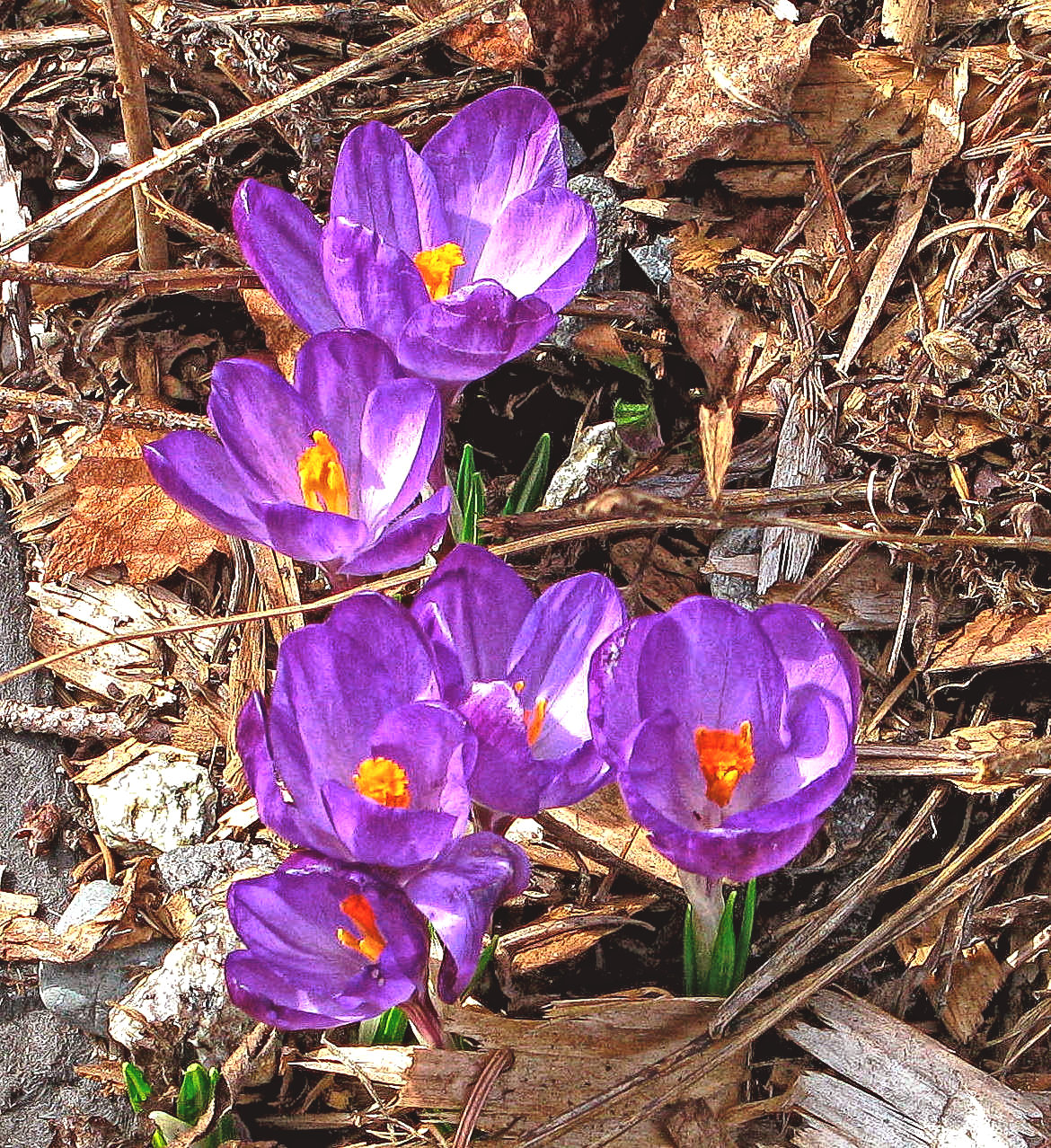 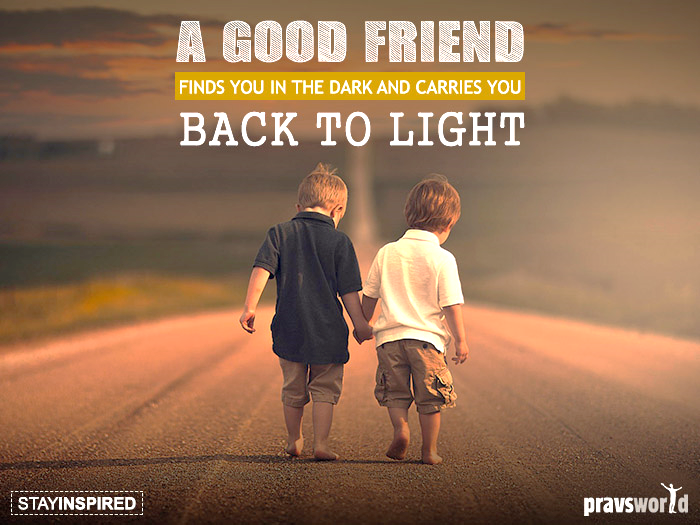 Easter Morning Service                                     April 1, 2018Thank you’s  to all Volunteers helping in today’s Worship service    Gay Boese & Jan van Aerselaer – Worship ServiceUshers – Andrea, Ally & Anya Klassen;  Pianist – Lori Reimer Easter Morning Service                                                      April 1, 2018 Sunday Morning Service                                                  April 8  , 2018 Thank you’s  to all Volunteers helping in today’s Worship service    Guest Speaker –Bonnie Loewen - Prairie Wind House ChurchPianist – Alex Major;   Ushers – Martha Werry, Bonnie MorrowWelcomeAnnouncements and Sharing of CelebrationsSongs-       “God of the Bible”		                                         MV   28	     “The Spring Has Come”	                                        VU  187 Prayer-	   (by Gretta Vosper from her book “Holy Breath”)Sharing & LearningSong-	    “River Running in You and Me”                                   MV 163	Scripture Reading –    Isaiah 42:14-17  - Jan Van AertaelaerReflection – “Spring Cleaning!”Song -        “Come Touch Our Hearts”	         	                            MV   12Minute for Mission -    Organ Donation across “Enemy Lines”Offering - Offering Song -  “What Can I Do?”                                               MV 191Prayers of the peopleLord’s prayer (spoken)Song-	     “May the God of Hope Go with Us”		  VU 424Blessing and Passing the Peace			 NEWS AND NOTESVideos & DVD – Take a look at the collection on display table  at the rear of the sanctuary.  Feel free to sign  out and enjoy for your home viewing.Messy Church –Friday April 13th – 5-7PM -  “One Good Deed”  -A fun time for all ages – Fun, crafts, celebration time & Meal – NO COST!Pick Up and Walk  May 5th 9:00 a.m. – noon. - Need volunteers to pick up garbage, help with & serve lunch and a driver with a  pickup truck to collect garbage. More info to follow, let Evelyn know if you would like to help out. 204-326-3979.Wasaga Women’s Weekend – Jun 1-3, 2018  at Clear Lake (see Poster for more details.Laughter  Classes  Wed.  from 3-4PM ;  Laughter is the Best Medicine,Come to a class and see for yourself how you benefit. Differ and Belong – April 21st 9:30-4:30 – A day retreat for 20ish-30ish people. A welcoming and safe place for LGBT2SQ.  (see poster for more details.)